Mesečni pogled na izplačane bruto plače in število zaposlenih v javnem sektorju  – marec 20191 Masa bruto plač Tabela 1: Struktura mase bruto plačVir: ISPAP.V masi bruto plač so upoštevana tudi zaostala izplačila – izplačila starejša od januarja 2019Slika 1: Struktura mase bruto plač v % 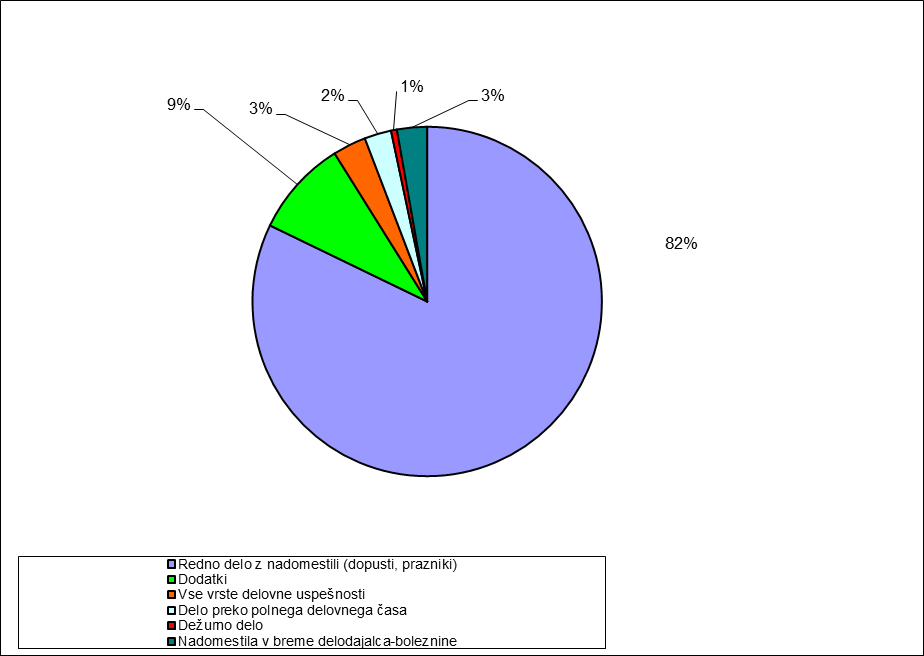 2 Masa bruto plač po plačnih podskupinah in dejavnostih javnega sektorjaTabela 2: Masa bruto plač po plačnih podskupinah, v €Vir: ISPAP.V masi bruto plač so upoštevana tudi zaostala izplačila – izplačila starejša od januarja 2019.Tabela 3: Masa bruto plač za organe državne uprave in javne zavodeVir: ISPAP.V masi bruto plač so upoštevana tudi zaostala izplačila – izplačila starejša od januarja 20193 Povprečne plačeTabela 4: Povprečna plača po plačnih podskupinahVir: ISPAP.* Povprečne plače, izračunane iz rednih izplačil (izredna izplačila, starejša od januarja 2019 niso upoštevana).Slika 2: Povprečne bruto plače po plačnih podskupinah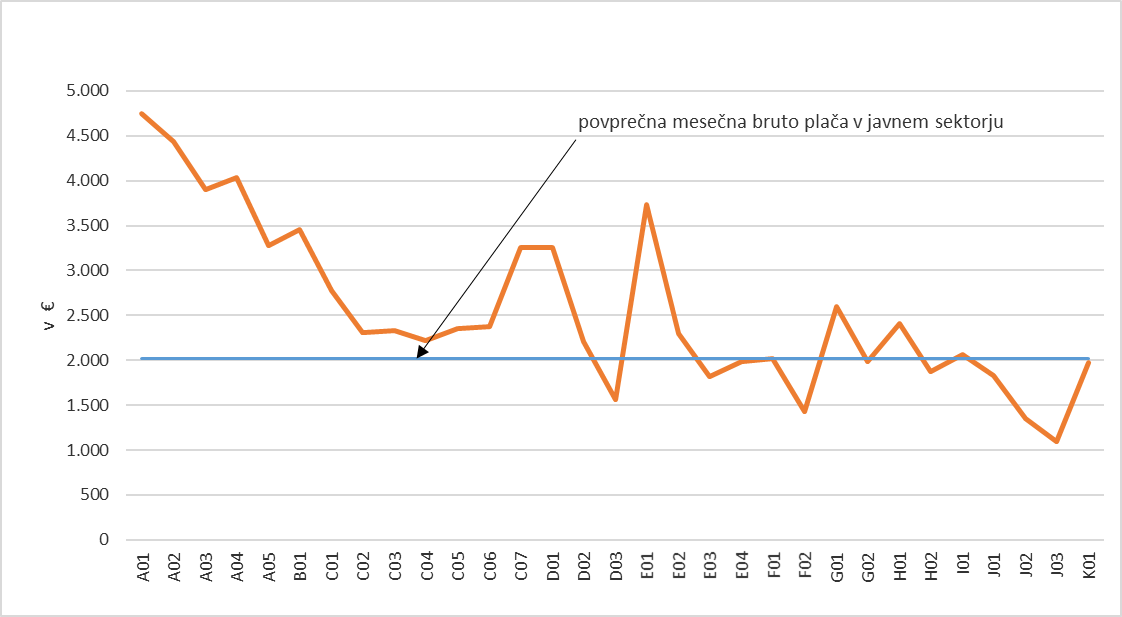 4 ZaposlenostTabela 5: Število zaposlenih, ki so prejeli plačo, na podlagi opravljenih ur po plačnih podskupinahVir: ISPAP.Struktura mase bruto plačv €v €Sprememba, v %Sprememba, v %Sprememba, v €Struktura mase bruto plačII 19III 19III 19 / III 18III 19 /I I 19III 19 - II 19Redno delo z nadomestili (dopusti, prazniki)283.170.199283.806.2108,00,2636.010Dodatki28.809.04430.836.18011,47,02.027.136Vse vrste delovne uspešnosti10.190.55510.648.65634,94,5458.101Delo preko polnega delovnega časa7.952.9858.585.08610,37,9632.101Dežurno delo1.729.0161.881.4867,38,8152.470Nadomestila v breme delodajalca-boleznine10.721.3279.603.434-1,3-10,4-1.117.893Bruto plača342.573.127345.361.0538,70,82.787.926Plačne podskupinePlačne podskupine Masa bruto plač € Masa bruto plač €Sprememba, v %Sprememba, v %OznakaOpisIII 19II 19III 19 / III 18III 19 / II 19A01Predsednik republike in funkcionarji izvršilne oblasti284.524289.859-0,27-1,84A02Funkcionarji zakonodajne oblasti421.365417.9843,820,81A03Funkcionarji sodne oblasti3.315.7833.351.5250,24-1,07A04Funkcionarji v drugih državnih organih1.130.4391.141.173-2,82-0,94A05Funkcionarji v lokalnih skupnostih639.377651.0168,86-1,79B01Ravnatelji, direktorji in tajniki7.829.9737.774.1250,080,72C01Uradniki v drugih državnih organih1.664.9721.683.34113,91-1,09C02Uradniki v državni upravi, upravah pravosodnih organov in upravah lokalnih skupnosti28.167.35227.356.95810,962,96C03Policisti15.979.63316.263.41517,20-1,74C04Vojaki12.213.22912.726.55315,25-4,03C05Uradniki finančne uprave6.147.1636.062.2978,431,40C06Inšpektorji, pravosodni policisti in drugi uradniki s posebnimi pooblastili4.390.2594.303.7459,392,01C07Diplomati714.351716.7018,98-0,33D01Visokošolski učitelji in visokošolski sodelavci12.580.46812.604.8556,77-0,19D02Predavatelji višjih strokovnih šol, srednješolski in osnovnošolski učitelji in drugi strokovni delavci62.484.54361.567.5257,991,49D03Vzgojitelji in ostali strokovni delavci v vrtcih17.044.97616.912.7466,800,78E01Zdravniki in zobozdravniki26.070.93125.721.5964,031,36E02Farmacevtski delavci3.913.5003.879.7706,540,87E03Medicinske sestre in babice30.816.07830.454.41810,321,19E04Zdravstveni delavci in zdravstveni sodelavci11.041.05310.861.77411,361,65F01Strokovni delavci-socialno varstvo3.172.1293.138.7775,951,06F02Strokovni sodelavci-socialno varstvo10.141.72010.126.9637,100,15G01Umetniški poklici2.336.1482.321.8789,780,61G02Drugi poklici na področju kulture in informiranja8.153.7938.117.6757,560,44H01Raziskovalci6.701.4146.606.42816,021,44H02Strokovni sodelavci590.343575.50820,842,58I01Strokovni delavci-agencije, skladi..10.258.57110.155.9387,421,01J01Strokovni delavci-spremljajoča delovna mesta21.314.83221.092.40310,781,05J02Administrativni delavci-spremljajoča delovna mesta8.728.4498.593.9489,991,57J03Ostali strokovno tehnični delavci-spremljajoča delovna mesta22.612.62922.589.8177,490,10K01Strokovni delavci področja obvezne socialne varnosti4.501.0544.512.4185,83-0,25Skupaj345.361.053342.573.1278,730,81Področja JS / obdobje  Masa bruto plač, v €  Masa bruto plač, v €  Sprememba, v %  Sprememba, v %  Sprememba, v € Področja JS / obdobje III 19II 19III 19 / II 19III 19 / III 18III 19 - II 19 Organi državne uprave 64.831.50565.577.743-1,1412,48-746.239 1.2.1. VLADNE SLUŽBE2.038.2252.005.8320,017,8532.393 1.2.2. MINISTRSTVA IN ORGANI V SESTAVI58.889.87659.681.005-4,5711,60-791.129 1.2.3. UPRAVNE ENOTE3.903.4043.890.9070,056,5912.497 Javni zavodi 247.410.926245.030.6920,977,922.380.234 3.1. JAVNI ZAVODI IN DRUGI IZVAJALCI JAVNIH SLUŽB S PODROČJA VZGOJE, IZOBRAŽEVANJA IN ŠPORTA120.565.530119.451.962-0,067,921.113.568 3.10. JAVNI ZAVODI IN DRUGI IZVAJALCI JAVNIH SLUŽB S PODROČJA MALEGA GOSPODARSTVA IN TURIZMA508.471502.4032,3418,306.068 3.11. JAVNI ZAVODI IN DRUGI IZVAJALCI JAVNIH SLUŽB S PODROČJA JAVNEGA REDA IN VARNOSTI1.451.0721.405.580-3,052,8345.492 3.2. JAVNI ZAVODI IN DRUGI IZVAJALCI JAVNIH SLUŽB S PODROČJA ZDRAVSTVA82.454.96881.470.896-0,908,04984.072 3.3. JAVNI ZAVODI IN DRUGI IZVAJALCI JAVNIH SLUŽB S PODROČJA SOCIALNEGA VARSTVA18.290.71218.273.685-2,127,4017.027 3.4. JAVNI ZAVODI IN DRUGI IZVAJALCI JAVNIH SLUŽB S PODROČJA KULTURE13.750.08813.705.0821,417,7845.006 3.5. JAVNI ZAVODI IN DRUGI IZVAJALCI JAVNIH SLUŽB S PODROČJA RAZISKOVALNE DEJAVNOSTI6.641.6456.496.7160,8213,30144.929 3.6. JAVNI ZAVODI IN DRUGI IZVAJALCI JAVNIH SLUŽB S PODROČJA KMETIJSTVA IN GOZDARSTVA2.819.7912.813.0660,51-3,546.725 3.7. JAVNI ZAVODI IN DRUGI IZVAJALCI JAVNIH SLUŽB S PODROČJA OKOLJA IN PROSTORA510.842505.6191,7820,035.223 3.9. JAVNI ZAVODI IN DRUGI IZVAJALCI JAVNIH SLUŽB S PODROČJA GOSPODARSKIH DEJAVNOSTI417.807405.685-2,2612,5212.122Plačne podskupinePlačne podskupinePovprečna plača, v €Povprečna plača, v €Sprememba , v %Sprememba , v %Sprememba , v €OpisOznakaIII 19II 19III 19 / II 19III 19 / III 18III 19 - II 19Predsednik republike in funkcionarji izvršilne oblastiA014.7454.760-0,32 -0,67 -15Funkcionarji zakonodajne oblastiA024.4374.3921,03 0,33 45Funkcionarji sodne oblastiA033.8973.906-0,23 1,06 -9Funkcionarji v drugih državnih organihA044.0354.055-0,48 0,55 -20Funkcionarji v lokalnih skupnostihA053.2763.2670,26 1,13 8Ravnatelji, direktorji in tajnikiB013.4543.4340,58 0,14 20Uradniki v drugih državnih organihC012.7762.821-1,59 6,32 -45Uradniki v državni upravi, upravah pravosodnih organov in upravah lokalnih skupnostiC022.3092.3030,23 7,39 5PolicistiC032.3312.370-1,67 17,82 -40VojakiC042.2172.314-4,20 18,39 -97Uradniki finančne upraveC052.3562.3550,07 6,80 2Inšpektorji, pravosodni policisti in drugi uradniki s posebnimi pooblastiliC062.3752.394-0,79 5,74 -19DiplomatiC073.2523.265-0,42 7,67 -14Visokošolski učitelji in visokošolski sodelavciD013.2553.259-0,12 -0,53 -4Predavatelji višjih strokovnih šol, srednješolski in osnovnošolski učitelji in drugi strokovni delavciD022.2112.1811,40 4,10 31Vzgojitelji in ostali strokovni delavci v vrtcihD031.5581.5560,13 5,20 2Zdravniki in zobozdravnikiE013.7313.6990,88 -0,18 33Farmacevtski delavciE022.2962.2940,07 3,72 2Medicinske sestre in babiceE031.8201.8200,03 5,77 1Zdravstveni delavci in zdravstveni sodelavciE041.9911.9780,70 6,24 14Strokovni delavci-socialno varstvoF012.0232.026-0,13 5,30 -3Strokovni sodelavci-socialno varstvoF021.4281.440-0,86 6,65 -12Umetniški pokliciG012.5952.5790,62 7,58 16Drugi poklici na področju kulture in informiranjaG021.9871.992-0,24 4,38 -5RaziskovalciH012.4062.3960,43 -0,39 10Strokovni sodelavciH021.8781.8690,51 4,60 10Strokovni delavci- agencije, skladi..I012.0682.0560,54 16,24 11Strokovni delavci-spremljajoča delovna mestaJ011.8261.833-0,40 6,84 -7Administrativni delavci-spremljajoča delovna mestaJ021.3541.355-0,10 7,92 -1Ostali strokovno tehnični delavci-spremljajoča delovna mestaJ031.0901.094-0,36 5,87 -4Strokovni delavci področja obvezne socialne varnostiK011.9741.979-0,23 6,38 -5SkupajSkupaj2.0232.0220,07 6,69 1Plačne podskupinePlačne podskupineŠtevilo zaposlenihŠtevilo zaposlenihSprememba, v %Sprememba, v %Sprememba,  v številuDelež zaposlenihOpisOznakaII 19I 19II 19 / II 18II 19 / I 19II 19 - I 19%Predsednik republike in funkcionarji izvršilne oblastiA0159,2560,870,99-2,66-1,620,03Funkcionarji zakonodajne oblastiA0293,0092,961,000,050,040,05Funkcionarji sodne oblastiA03864,17861,401,020,322,770,51Funkcionarji v drugih državnih organihA04282,12285,030,97-1,02-2,900,17Funkcionarji v lokalnih skupnostihA05172,55172,300,960,140,250,10Ravnatelji, direktorji in tajnikiB012.271,952.247,881,001,0724,071,34Uradniki v drugih državnih organihC01596,27599,851,21-0,60-3,580,35Uradniki v državni upravi, upravah pravosodnih organov in upravah lokalnih skupnostiC0211.877,6911.934,911,01-0,48-57,227,00PolicistiC036.841,677.336,701,00-6,75-495,034,03VojakiC045.494,276.547,560,98-16,09-1053,293,24Uradniki finančne upraveC052.575,022.590,741,01-0,61-15,731,52Inšpektorji, pravosodni policisti in drugi uradniki s posebnimi pooblastiliC061.797,621.892,391,01-5,01-94,771,06DiplomatiC07218,91219,421,02-0,23-0,510,13Visokošolski učitelji in visokošolski sodelavciD013.865,563.864,801,040,020,762,28Predavatelji višjih strokovnih šol, srednješolski in osnovnošolski učitelji in drugi strokovni delavciD0228.255,1428.111,391,040,51143,7516,66Vzgojitelji in ostali strokovni delavci v vrtcihD0310.922,7210.830,381,020,8592,346,44Zdravniki in zobozdravnikiE016.948,656.866,721,031,1981,934,10Farmacevtski delavciE021.690,721.681,911,030,528,811,00Medicinske sestre in babiceE0316.731,7216.506,131,021,37225,599,86Zdravstveni delavci in zdravstveni sodelavciE045.493,175.379,401,032,12113,783,24Strokovni delavci-socialno varstvoF011.549,481.568,750,99-1,23-19,270,91Strokovni sodelavci-socialno varstvoF027.026,887.087,931,01-0,86-61,054,14Umetniški pokliciG01899,82899,881,02-0,01-0,060,53Drugi poklici na področju kulture in informiranjaG024.079,104.049,831,030,7229,272,40RaziskovalciH012.757,702.742,461,110,5615,231,63Strokovni sodelavciH02308,03301,871,132,046,160,18Strokovni delavci- agencije, skladi..I015.037,584.885,550,943,11152,032,97Strokovni delavci-spremljajoča delovna mestaJ0111.537,3311.512,571,020,2224,766,80Administrativni delavci-spremljajoča delovna mestaJ026.347,856.333,431,010,2314,413,74Ostali strokovno tehnični delavci-spremljajoča delovna mestaJ0320.738,4220.483,301,021,25255,1212,23Strokovni delavci področja obvezne socialne varnostiK012.278,652.287,111,00-0,37-8,461,34SkupajSkupaj169.612,99170.235,411,01-0,37-622,41100